ПРОЕКТ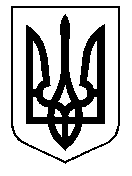 ТАЛЬНІВСЬКА РАЙОННА РАДАЧеркаської областіР  І  Ш  Е  Н  Н  Я___________                                                                                     № __________Про районну  Програму  підтримки  і  розвитку Комунального  некомерційного підприємства «Тальнівський  центр первинної медико-санітарної  допомоги» Тальнівської  районної  ради  Черкаськоїобласті  на  2018  рік Відповідно до пункту 16 частини першої статті 43 Закону України «Про місцеве самоврядування в Україні», пункту 1 статті 22 Закону України «Про місцеві  державні адміністрації», підпункту 21 пункту 1 статті 91 Бюджетного кодексу України, статей 8, 33 Закону України від 19 листопада 1992 року № 2801-ХІІ «Основи законодавства України про охорону здоров'я», постанови Кабінету Міністрів України від 17 лютого 2010 року № 208 «Деякі питання удосконалення системи охорони здоров’я», Статуту комунального некомерційного підприємства «Тальнівський  центр первинної медико-санітарної допомоги» Тальнівської районної ради, та у зв'язку з необхідністю налагодження ефективного функціонування системи первинної медико-санітарної допомоги на засадах загальної практики - сімейної медицини, районна радаВИРІШИЛА:Затвердити районну Програму розвитку та підтримки комунального  некомерційного підприємства «Тальнівський центр первинної медико-санітарної допомоги» Тальнівської  районної ради на 2018 рік, що додається.Головному лікарю комунального некомерційного підприємства «Тальнівський  центр первинної медико-санітарної допомоги» Тальнівської районної ради  забезпечити реалізацію Програми.Рішення Тальнівської районної ради від 23.02.2018 № 22-11/VII  «Про районну  Програму  розвитку первинної медико-санітарної допомоги населенню Тальнівщини  на засадах загальної практики-сімейної медицини на 2017-2021 роки», вважати таким, що втратило  чинність.Контроль за виконанням рішення покласти на постійні комісії районної ради з питань комунальної власності, промисловості та регуляторної політики  і з питань бюджету та економічного розвиткуГолова районної ради				            			В.О.Любомська